The Asia-Pacific AGENCY Portfolio 2017Company Name:Billing Name (if different from above):Agency Name (if applicable): Billing Address:Tel:	 Fax:	 E-Mail:	Please tick the box on the left hand side for your preferred listing format.(Each enhanced listing will apply to one listing in one category only) Option A (USD1,300)         Option B (USD870)	    Option C (USD220)            Option D (Basic Listing)Quantity:	 Amount:	 Logo(s) for countries:Accepted By:	 Title:	Date:	 Signature & Co. chop:	Terms and Conditions:1. This contract is subject to credit approval.  Credit accounts must be settled within 30 days from date of invoice.2. All cheques are made payable to “Haymarket Media Ltd” at standard conversion rate of US$1 to HK$7.8.3. Cancellation of insertion must be written in a signed & chopped document, and must be mailed or faxed to Campaign Asia Pacific 30 days in                                                          advance.4.  The amount quoted is net of business tax and withholding tax where applicable. We may wish to use the information provided to send you details of products and services offered by the Haymarket Group or other selected third parties. Should you not wish to receive printed communications please tick here.Only tick here if you do not wish to receive communications via email.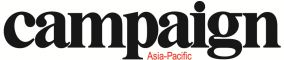 AGENCY PORTFOLIOBasic Listing Submission Form COMPANY INFORMATION1AName of company	 Company AddressTelephone (with overseas dialing code)	 Fax NumberEmail addressWebsite addressKey Personnel (Name and Job Title)2A Please select your type of Company?  (Please tick one only:  Advertising Agency   PR Agency   Media Agency  Digital Agency)     If you selected ‘Agency’ please go to question  2B.2B Please indicate what type of work you do? (You may select multiple items)			 Advertising	 Experiential Marketing/Activation	 Sales Promotion Branding Consulting  /              Health Care			 SEM/SEO                          Brand Strategy /	   Brand Reputation                      Identity Programs			 Social Media                        Brand Monitoring	  Integrated Communications 			 Shopper Marketing/Sports Marketing                                                        Consultancy			 Content Marketing		 Marketing Research/Data Analytics      Video Content Creation CRM	 Marketing Services			 Web Design/Development Creative/Graphic Design	 Media Planning/Buying    2D	  Digital Marketing/Interactive	 Mobile			  Direct Marketing	 PR      2C       			  Event Marketing	 Retail Advertising/Retail Store Design2CIf you selected ‘PR’ in question 2B please indicate the sectors/service that you work in? Consumer	 Corporate				 Financial Government	 Healthcare					 Public Sector				  Public Affairs                            Property                                                              Technology                           				 Travel                                        Press Release				 Media Analysis2DIf you selected ‘Media’ in question 2B please indicate the service you provide and which media channels are relevant to you? TV	 Print (Trade/Newspaper)				 Online Radio	 Social                                                                 Out of Home                        Mobile                                      4 Please select your Office Location. (Please select only one country and/or Regional.)	 Regional	 Indonesia				 Philippines	 Australia	 Japan				 Singapore Bangladesh                               Korea				 Sri Lanka	 Cambodia                 Malaysia                                                            Taiwan China                                         Myanmar            			              Thailand	 Hong Kong                                New Zealand	                             Vietnam India                                           PakistanHaymarket Media organize a series of events across the region that are designed to educate, stimulate, innovate and celebrate the ideas, creations and concerns of the regional industry.  Who would be the person to contact at your company regarding these events?  Full Name:	Title:	Tel:	 E-Mail:	_________________________________________________________________________________________________________________